Palacio de Gobierno, Comunidad Menonita y degustación de bocadillos, Parque a la aventuraDuración: 5 díasLlegadas en servicio compartido: 15 de septiembreGratis ACTIVIDAD EN CHIHUAHUA-DIA 1 (*)DÍA 01.		CHIHUAHUA Recepción en el aeropuerto de la ciudad de Chihuahua, traslado y registro en su hotel. Por la tarde salida para realizar el paseo de Ciudad, visitando Palacio de Gobierno con sus murales alusivos a la Independencia de México y altar a la Patria, Catedral, Museo de la Revolución (cerrado el lunes), Acueducto Colonial y Zona Residencial. Alojamiento. DÍA 02. 	CHIHUAHUA – COMUNIDAD MENONITA – CREELDesayuno en el hotel, aproximadamente 8:30 hrs. salida por carretera hacia el poblado de Creel, acompañados por nuestro guía y visitando en el trayecto la Comunidad Menonita con su museo, casa de familia tradicional (cerrado los domingos, este día tendrán una explicación general de la Comunidad), donde tendrán oportunidad de degustar bocadillos con productos que ellos mismos elaboran como son: queso, crema, requesón, pan, galletas, etc. Continuando vía carretera hacia Creel, considerando llegar aproximadamente 14:00 hrs. registro en el hotel. Por la tarde, paseo por los alrededores de Creel, visitando Lago de Arareco, Valle de los Hongos, Misión Jesuita y Cueva Indígena. Para fortalecer su visita en Creel, recomendamos alguna de estas actividades opcionales incluidas en el Travel Shop Pack.Taller de comida regional a la orilla del lago de Arareco (6 horas aprox. De actividad)Yoga en el lago Arareco (2 horas aprox. De actividad)Caminata en el Bosque “La Chorrera” (3 horas aprox. De actividad)Recorrido en Cuatrimoto por los alrededores de Creel (2 horas aprox. De actividad)Cena en el hotel con menús fijos, no incluye ningún tipo de bebidas. Alojamiento.  DÍA 03.		CREEL – DIVISADERO – POSADA BARRANCASDesayuno. en el hotel.  Tiempo libre para caminar por el pueblo, visitando las tiendas de artesanías, la Plaza y su Iglesia. Aproximadamente 10:00 hrs. iniciar el recorrido por carretera hacia Barrancas (aproximadamente 11:00 hr.) con la visita a Parque de Aventuras Barrancas del Cobre, con sus diferentes miradores y la famosa Piedra Volada, en este punto se pueden realizar actividades opcionales como son tirolesa, teleférico y zip rider (boletos NO incluidos). Aproximadamente 14:00 hrs. registro y comida en el hotel (menús fijos que ofrece el hotel NO incluye ningún tipo de bebidas), después de su comida, salida para realizar una caminata guiada por los alrededores. Cena incluida en el hotel (menús fijos que ofrece el hotel NO incluye ningún tipo de bebidas). Alojamiento.DÍA 04.		POSADA BARRANCAS – EL FUERTEDesayuno en el hotel, aproximadamente a las 09:00 hrs. se le trasladará a la estación para continuar por el Ferrocarril CHEPE EXPRESS hacia la estación de El Fuerte, llegando aproximadamente a las 15:00 hrs. Traslado y registro en el hotel. Caminata Guiada por el Poblado (duración aprox. 1 hrs).  Alojamiento. DÍA 05.		EL FUERTE – LOS MOCHISDesayuno en el hotel. Dependiendo de su horario de salida se le programará el traslado al aeropuerto en Los Mochis (favor de considerar dos horas de trayecto y dos horas previas a su vuelo). Fin de los servicios.INCLUYE: Traslado aeropuerto – hotel – aeropuerto en servicio compartido, con capacidad controlada y vehículos previamente sanitizados  1 noche de hospedaje en Chihuahua, 1 en Creel, 1 en Posada Barrancas y 1 en El FuerteDesayunos de acuerdo con el hotel elegido para adultosTransportación terrestre desde Chihuahua / Creel / Barrancas y para los tours en servicio compartido, con capacidad controlada y vehículos previamente sanitizados  Boleto de tren CHEPE EXPRESS, CLASE TURISTA de Barrancas a El Fuerte, solo un tramo2 cenas, 1 comida, 1 comida ligera en la comunidad MenonitaTour de ciudad en Chihuahua Tour a la Comunidad Menonita Caminata en El Fuerte Tour al Lago de Arareco, Valle de los Hongos, Misión Jesuita y Cueva Indígena Entrada al parque de Aventuras Barrancas del CobreCaminata a la orilla de la Barranca o disfrutar de las vistas que ofrece el hotel Mirador en servicio compartidoTodas las entradas a parques y monumentos descritos en el itinerarioConductor - guía para los tours mencionadosGratis ACTIVIDAD en Chihuahua (sujeto al día y horario de su vuelo de llegada a Chihuahua)ImpuestosNO INCLUYE:Extras en hotelesBoletos aéreos o de autobúsServicios, excursiones o comidas no especificadas Propinas a camaristas, botones, guías, choferes, gastos personales(*) UPGRADE NO aplica en temporada altaTe invitamos a disfrutar tu viaje a plenitud, adquiriendo una Póliza de Asistencia al viajero con una ampliacobertura. Contamos con diferentes planes con las empresas de renombre Universal Assistance y Assist Card.NOTA:El hotel Best Western en Creel solicita un depósito de $1,000.00 en efectivo o un voucher abierto, esto es en caso de algún consumo extra o bien algún desperfecto en la habitación. Al momento de realizar el check out si todo está en orden, se les devolverá integro ese depósito.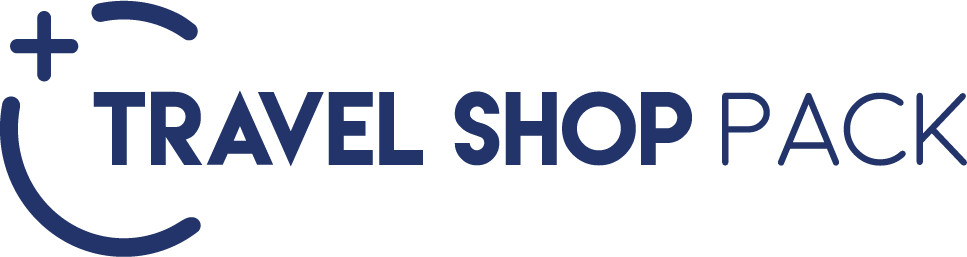 TOUR GRUTAS EN NOMBRE DE DIOSEs un viaje a las entrañas de la tierra para conocer la majestuosidad de la naturaleza y los caprichos geológicos de las Grutas en Nombre de Dios.
Enclavadas en el cerro del caballo al norte de la Ciudad de Chihuahua,  se encuentran estas grutas con impresionantes cavernas que datan de más de ocho millones de años, en un recorrido estimado de 1500 metros con una profundidad máxima de 82 metros de la entrada, las grutas ofrecen al visitante un espectáculo sin igual y la oportunidad de aprender las diferentes formaciones rocosas que se encuentran en el subsuelo chihuahuense.
TOUR RUTA PAQUIMESorpréndete con las ruinas más famosas del norte de México, conoce la cultura de sus habitantes y transpórtate al pasado al recorrer su museo, maravíllate con la cerámica de Mata Ortiz y conoce las colonias mormonas. Visitando: Museo de la Cultura del Norte, Zona arqueológica Paquimé, Colonia Juárez y Pueblo de María OrtizTOUR DEL DESIERTODisfruta de una de las maravillas de Chihuahua, caminar entre sus enormes dunas, conocer una de las áreas rupestres más importantes del norte de México con más de 4000 años de historia. Adéntrate en Samalayuca es despertar los sentidos y dejarse envolver por el hermoso desierto Chihuahuense. Visitando: Médanos del Ejido de la Luz, Petroglifos de la sierra de Samalayuca, Pueblo de Samalayuca y Burritos de Villa Ahumada.TALLER DE COCONA REGIONAL A ORILLAS DEL LAGO ARARECO.Aprende de la cocina regional con productos y chefs de la región, conoce el origen de cada platillo y disfruta de una cena, desayuno o comida auténtica con cata de bebidas regionales.YOGA EN EL LAGO ARARECOMañana para disfrutar de la naturaleza a un nivel muy particular, teniendo una sesión de yoga a un lado del lago más bonito del estado de Chihuahua, El lago de ArarecoCAMINATA EN EL BOSQUE “LA CHORRERA”A 5 minutos de Creel, una caminata cerca de 6 km entre dos montañas, un bosque basto con árboles de “Pinabetes” de hasta 25 metros de alto con 2 metros de diámetro. Un espectáculo que, sobre todo en verano, se debe hacer, antes de las 08:00 hrs para disfrutar de sus camas de nubes sobre el bosque.RECORRIDO EN CUATRIMOTRO POR LOS ALREDEDORES DE CREEL.Es el recorrido típico de Creel, conoces todos los alrededores más famosos con unos paisajes increíbles. La ruta es bastante cómoda para cualquier viajero y llena de avistamiento de animales locales como vacas, chivas, cerdos, ardillas y hasta conejos y liebres. Visitando: Valle de hongos, ranas y monjes, Misión de San Ignacio y lago de Arareco**Todas las actividades opcionales incluyen trasportación del hotel – sitio de visita – hotel; al igual que las entradas a los recintos confirme actividad y chofer/guía**OPCIONALES PARA ENRIQUECER TU VIAJETRAVEL SHOP PACK OPCIONAL CHIHUAHUAPor personaADULTOTOUR GRUTAS EN NOMBRE DE DIOS485TOUR RUTA PAQUIME2685TOUR RUTA DEL DESIERTO3355OPCIONALES PARA ENRIQUECER TU VIAJETRAVEL SHOP PACK OPCIONAL CREELPor personaADULTOTALLER DE COCINA REGIONAL 1985YOGA EN EL LAGO ARARECO885CAMINATA EN EL BLOSQUE LA CHORRERA980RECORRIDO EN CUATRIMOTO POR CREEL1125HOTELES PREVISTO O SIMILARESHOTELES PREVISTO O SIMILARESHOTELES PREVISTO O SIMILARESHOTELES PREVISTO O SIMILARESNOCHESCIUDADHOTELCAT1CHIHUAHUAHAMPTON INNT1CHIHUAHUAHAMPTON INNT1CREELSANTA CRUZ PLUS (SOLO DESAYUNO)T1CREELSANTA CRUZ PLUS (SOLO DESAYUNO)T1BARRANCASBARRANCAS DEL COBRET1BARRANCASBARRANCAS DEL COBRET1EL FUERTELA CHOZAT1EL FUERTELA CHOZATPRECIO POR PERSONA EN MXN (MINIMO 2 PERSONAS)PRECIO POR PERSONA EN MXN (MINIMO 2 PERSONAS)PRECIO POR PERSONA EN MXN (MINIMO 2 PERSONAS)PRECIO POR PERSONA EN MXN (MINIMO 2 PERSONAS)PRECIO POR PERSONA EN MXN (MINIMO 2 PERSONAS)PRECIO POR PERSONA EN MXN (MINIMO 2 PERSONAS)SERVICIOS TERRESTRES EXCLUSIVAMENTESERVICIOS TERRESTRES EXCLUSIVAMENTESERVICIOS TERRESTRES EXCLUSIVAMENTESERVICIOS TERRESTRES EXCLUSIVAMENTESERVICIOS TERRESTRES EXCLUSIVAMENTESERVICIOS TERRESTRES EXCLUSIVAMENTEDBLTPLCPLSGLMNRTURISTA175201530014350208909550TURISTA175201530014350208909550APLICA SUPLEMENTO EN TEMPORADA ALTA, SEMANA SANTA, PASCUA, VERANO, NAVIDAD, FIN DE AÑO, PUENTES Y DÍAS FESTIVOS
TARIFAS SUJETAS A CAMBIOS Y A DISPONIBILIDAD LIMITADA SIN PREVIO AVISO 
MENOR DE 2 A 11 AÑOS COMPARTIENDO HABITACIÓN CON 2 ADULTOSFECHA DE VIAJE: 15 AL 19 DE SEPTIEMBRE 2022APLICA SUPLEMENTO EN TEMPORADA ALTA, SEMANA SANTA, PASCUA, VERANO, NAVIDAD, FIN DE AÑO, PUENTES Y DÍAS FESTIVOS
TARIFAS SUJETAS A CAMBIOS Y A DISPONIBILIDAD LIMITADA SIN PREVIO AVISO 
MENOR DE 2 A 11 AÑOS COMPARTIENDO HABITACIÓN CON 2 ADULTOSFECHA DE VIAJE: 15 AL 19 DE SEPTIEMBRE 2022APLICA SUPLEMENTO EN TEMPORADA ALTA, SEMANA SANTA, PASCUA, VERANO, NAVIDAD, FIN DE AÑO, PUENTES Y DÍAS FESTIVOS
TARIFAS SUJETAS A CAMBIOS Y A DISPONIBILIDAD LIMITADA SIN PREVIO AVISO 
MENOR DE 2 A 11 AÑOS COMPARTIENDO HABITACIÓN CON 2 ADULTOSFECHA DE VIAJE: 15 AL 19 DE SEPTIEMBRE 2022APLICA SUPLEMENTO EN TEMPORADA ALTA, SEMANA SANTA, PASCUA, VERANO, NAVIDAD, FIN DE AÑO, PUENTES Y DÍAS FESTIVOS
TARIFAS SUJETAS A CAMBIOS Y A DISPONIBILIDAD LIMITADA SIN PREVIO AVISO 
MENOR DE 2 A 11 AÑOS COMPARTIENDO HABITACIÓN CON 2 ADULTOSFECHA DE VIAJE: 15 AL 19 DE SEPTIEMBRE 2022APLICA SUPLEMENTO EN TEMPORADA ALTA, SEMANA SANTA, PASCUA, VERANO, NAVIDAD, FIN DE AÑO, PUENTES Y DÍAS FESTIVOS
TARIFAS SUJETAS A CAMBIOS Y A DISPONIBILIDAD LIMITADA SIN PREVIO AVISO 
MENOR DE 2 A 11 AÑOS COMPARTIENDO HABITACIÓN CON 2 ADULTOSFECHA DE VIAJE: 15 AL 19 DE SEPTIEMBRE 2022APLICA SUPLEMENTO EN TEMPORADA ALTA, SEMANA SANTA, PASCUA, VERANO, NAVIDAD, FIN DE AÑO, PUENTES Y DÍAS FESTIVOS
TARIFAS SUJETAS A CAMBIOS Y A DISPONIBILIDAD LIMITADA SIN PREVIO AVISO 
MENOR DE 2 A 11 AÑOS COMPARTIENDO HABITACIÓN CON 2 ADULTOSFECHA DE VIAJE: 15 AL 19 DE SEPTIEMBRE 2022APLICA SUPLEMENTO EN TEMPORADA ALTA, SEMANA SANTA, PASCUA, VERANO, NAVIDAD, FIN DE AÑO, PUENTES Y DÍAS FESTIVOS
TARIFAS SUJETAS A CAMBIOS Y A DISPONIBILIDAD LIMITADA SIN PREVIO AVISO 
MENOR DE 2 A 11 AÑOS COMPARTIENDO HABITACIÓN CON 2 ADULTOSFECHA DE VIAJE: 15 AL 19 DE SEPTIEMBRE 2022APLICA SUPLEMENTO EN TEMPORADA ALTA, SEMANA SANTA, PASCUA, VERANO, NAVIDAD, FIN DE AÑO, PUENTES Y DÍAS FESTIVOS
TARIFAS SUJETAS A CAMBIOS Y A DISPONIBILIDAD LIMITADA SIN PREVIO AVISO 
MENOR DE 2 A 11 AÑOS COMPARTIENDO HABITACIÓN CON 2 ADULTOSFECHA DE VIAJE: 15 AL 19 DE SEPTIEMBRE 2022APLICA SUPLEMENTO EN TEMPORADA ALTA, SEMANA SANTA, PASCUA, VERANO, NAVIDAD, FIN DE AÑO, PUENTES Y DÍAS FESTIVOS
TARIFAS SUJETAS A CAMBIOS Y A DISPONIBILIDAD LIMITADA SIN PREVIO AVISO 
MENOR DE 2 A 11 AÑOS COMPARTIENDO HABITACIÓN CON 2 ADULTOSFECHA DE VIAJE: 15 AL 19 DE SEPTIEMBRE 2022APLICA SUPLEMENTO EN TEMPORADA ALTA, SEMANA SANTA, PASCUA, VERANO, NAVIDAD, FIN DE AÑO, PUENTES Y DÍAS FESTIVOS
TARIFAS SUJETAS A CAMBIOS Y A DISPONIBILIDAD LIMITADA SIN PREVIO AVISO 
MENOR DE 2 A 11 AÑOS COMPARTIENDO HABITACIÓN CON 2 ADULTOSFECHA DE VIAJE: 15 AL 19 DE SEPTIEMBRE 2022APLICA SUPLEMENTO EN TEMPORADA ALTA, SEMANA SANTA, PASCUA, VERANO, NAVIDAD, FIN DE AÑO, PUENTES Y DÍAS FESTIVOS
TARIFAS SUJETAS A CAMBIOS Y A DISPONIBILIDAD LIMITADA SIN PREVIO AVISO 
MENOR DE 2 A 11 AÑOS COMPARTIENDO HABITACIÓN CON 2 ADULTOSFECHA DE VIAJE: 15 AL 19 DE SEPTIEMBRE 2022APLICA SUPLEMENTO EN TEMPORADA ALTA, SEMANA SANTA, PASCUA, VERANO, NAVIDAD, FIN DE AÑO, PUENTES Y DÍAS FESTIVOS
TARIFAS SUJETAS A CAMBIOS Y A DISPONIBILIDAD LIMITADA SIN PREVIO AVISO 
MENOR DE 2 A 11 AÑOS COMPARTIENDO HABITACIÓN CON 2 ADULTOSFECHA DE VIAJE: 15 AL 19 DE SEPTIEMBRE 2022APLICA SUPLEMENTO EN TEMPORADA ALTA, SEMANA SANTA, PASCUA, VERANO, NAVIDAD, FIN DE AÑO, PUENTES Y DÍAS FESTIVOS
TARIFAS SUJETAS A CAMBIOS Y A DISPONIBILIDAD LIMITADA SIN PREVIO AVISO 
MENOR DE 2 A 11 AÑOS COMPARTIENDO HABITACIÓN CON 2 ADULTOSFECHA DE VIAJE: 15 AL 19 DE SEPTIEMBRE 2022APLICA SUPLEMENTO EN TEMPORADA ALTA, SEMANA SANTA, PASCUA, VERANO, NAVIDAD, FIN DE AÑO, PUENTES Y DÍAS FESTIVOS
TARIFAS SUJETAS A CAMBIOS Y A DISPONIBILIDAD LIMITADA SIN PREVIO AVISO 
MENOR DE 2 A 11 AÑOS COMPARTIENDO HABITACIÓN CON 2 ADULTOSFECHA DE VIAJE: 15 AL 19 DE SEPTIEMBRE 2022APLICA SUPLEMENTO EN TEMPORADA ALTA, SEMANA SANTA, PASCUA, VERANO, NAVIDAD, FIN DE AÑO, PUENTES Y DÍAS FESTIVOS
TARIFAS SUJETAS A CAMBIOS Y A DISPONIBILIDAD LIMITADA SIN PREVIO AVISO 
MENOR DE 2 A 11 AÑOS COMPARTIENDO HABITACIÓN CON 2 ADULTOSFECHA DE VIAJE: 15 AL 19 DE SEPTIEMBRE 2022APLICA SUPLEMENTO EN TEMPORADA ALTA, SEMANA SANTA, PASCUA, VERANO, NAVIDAD, FIN DE AÑO, PUENTES Y DÍAS FESTIVOS
TARIFAS SUJETAS A CAMBIOS Y A DISPONIBILIDAD LIMITADA SIN PREVIO AVISO 
MENOR DE 2 A 11 AÑOS COMPARTIENDO HABITACIÓN CON 2 ADULTOSFECHA DE VIAJE: 15 AL 19 DE SEPTIEMBRE 2022APLICA SUPLEMENTO EN TEMPORADA ALTA, SEMANA SANTA, PASCUA, VERANO, NAVIDAD, FIN DE AÑO, PUENTES Y DÍAS FESTIVOS
TARIFAS SUJETAS A CAMBIOS Y A DISPONIBILIDAD LIMITADA SIN PREVIO AVISO 
MENOR DE 2 A 11 AÑOS COMPARTIENDO HABITACIÓN CON 2 ADULTOSFECHA DE VIAJE: 15 AL 19 DE SEPTIEMBRE 2022APLICA SUPLEMENTO EN TEMPORADA ALTA, SEMANA SANTA, PASCUA, VERANO, NAVIDAD, FIN DE AÑO, PUENTES Y DÍAS FESTIVOS
TARIFAS SUJETAS A CAMBIOS Y A DISPONIBILIDAD LIMITADA SIN PREVIO AVISO 
MENOR DE 2 A 11 AÑOS COMPARTIENDO HABITACIÓN CON 2 ADULTOSFECHA DE VIAJE: 15 AL 19 DE SEPTIEMBRE 2022APLICA SUPLEMENTO EN TEMPORADA ALTA, SEMANA SANTA, PASCUA, VERANO, NAVIDAD, FIN DE AÑO, PUENTES Y DÍAS FESTIVOS
TARIFAS SUJETAS A CAMBIOS Y A DISPONIBILIDAD LIMITADA SIN PREVIO AVISO 
MENOR DE 2 A 11 AÑOS COMPARTIENDO HABITACIÓN CON 2 ADULTOSFECHA DE VIAJE: 15 AL 19 DE SEPTIEMBRE 2022APLICA SUPLEMENTO EN TEMPORADA ALTA, SEMANA SANTA, PASCUA, VERANO, NAVIDAD, FIN DE AÑO, PUENTES Y DÍAS FESTIVOS
TARIFAS SUJETAS A CAMBIOS Y A DISPONIBILIDAD LIMITADA SIN PREVIO AVISO 
MENOR DE 2 A 11 AÑOS COMPARTIENDO HABITACIÓN CON 2 ADULTOSFECHA DE VIAJE: 15 AL 19 DE SEPTIEMBRE 2022APLICA SUPLEMENTO EN TEMPORADA ALTA, SEMANA SANTA, PASCUA, VERANO, NAVIDAD, FIN DE AÑO, PUENTES Y DÍAS FESTIVOS
TARIFAS SUJETAS A CAMBIOS Y A DISPONIBILIDAD LIMITADA SIN PREVIO AVISO 
MENOR DE 2 A 11 AÑOS COMPARTIENDO HABITACIÓN CON 2 ADULTOSFECHA DE VIAJE: 15 AL 19 DE SEPTIEMBRE 2022APLICA SUPLEMENTO EN TEMPORADA ALTA, SEMANA SANTA, PASCUA, VERANO, NAVIDAD, FIN DE AÑO, PUENTES Y DÍAS FESTIVOS
TARIFAS SUJETAS A CAMBIOS Y A DISPONIBILIDAD LIMITADA SIN PREVIO AVISO 
MENOR DE 2 A 11 AÑOS COMPARTIENDO HABITACIÓN CON 2 ADULTOSFECHA DE VIAJE: 15 AL 19 DE SEPTIEMBRE 2022APLICA SUPLEMENTO EN TEMPORADA ALTA, SEMANA SANTA, PASCUA, VERANO, NAVIDAD, FIN DE AÑO, PUENTES Y DÍAS FESTIVOS
TARIFAS SUJETAS A CAMBIOS Y A DISPONIBILIDAD LIMITADA SIN PREVIO AVISO 
MENOR DE 2 A 11 AÑOS COMPARTIENDO HABITACIÓN CON 2 ADULTOSFECHA DE VIAJE: 15 AL 19 DE SEPTIEMBRE 2022APLICA SUPLEMENTO EN TEMPORADA ALTA, SEMANA SANTA, PASCUA, VERANO, NAVIDAD, FIN DE AÑO, PUENTES Y DÍAS FESTIVOS
TARIFAS SUJETAS A CAMBIOS Y A DISPONIBILIDAD LIMITADA SIN PREVIO AVISO 
MENOR DE 2 A 11 AÑOS COMPARTIENDO HABITACIÓN CON 2 ADULTOSFECHA DE VIAJE: 15 AL 19 DE SEPTIEMBRE 2022APLICA SUPLEMENTO EN TEMPORADA ALTA, SEMANA SANTA, PASCUA, VERANO, NAVIDAD, FIN DE AÑO, PUENTES Y DÍAS FESTIVOS
TARIFAS SUJETAS A CAMBIOS Y A DISPONIBILIDAD LIMITADA SIN PREVIO AVISO 
MENOR DE 2 A 11 AÑOS COMPARTIENDO HABITACIÓN CON 2 ADULTOSFECHA DE VIAJE: 15 AL 19 DE SEPTIEMBRE 2022APLICA SUPLEMENTO EN TEMPORADA ALTA, SEMANA SANTA, PASCUA, VERANO, NAVIDAD, FIN DE AÑO, PUENTES Y DÍAS FESTIVOS
TARIFAS SUJETAS A CAMBIOS Y A DISPONIBILIDAD LIMITADA SIN PREVIO AVISO 
MENOR DE 2 A 11 AÑOS COMPARTIENDO HABITACIÓN CON 2 ADULTOSFECHA DE VIAJE: 15 AL 19 DE SEPTIEMBRE 2022APLICA SUPLEMENTO EN TEMPORADA ALTA, SEMANA SANTA, PASCUA, VERANO, NAVIDAD, FIN DE AÑO, PUENTES Y DÍAS FESTIVOS
TARIFAS SUJETAS A CAMBIOS Y A DISPONIBILIDAD LIMITADA SIN PREVIO AVISO 
MENOR DE 2 A 11 AÑOS COMPARTIENDO HABITACIÓN CON 2 ADULTOSFECHA DE VIAJE: 15 AL 19 DE SEPTIEMBRE 2022APLICA SUPLEMENTO EN TEMPORADA ALTA, SEMANA SANTA, PASCUA, VERANO, NAVIDAD, FIN DE AÑO, PUENTES Y DÍAS FESTIVOS
TARIFAS SUJETAS A CAMBIOS Y A DISPONIBILIDAD LIMITADA SIN PREVIO AVISO 
MENOR DE 2 A 11 AÑOS COMPARTIENDO HABITACIÓN CON 2 ADULTOSFECHA DE VIAJE: 15 AL 19 DE SEPTIEMBRE 2022APLICA SUPLEMENTO EN TEMPORADA ALTA, SEMANA SANTA, PASCUA, VERANO, NAVIDAD, FIN DE AÑO, PUENTES Y DÍAS FESTIVOS
TARIFAS SUJETAS A CAMBIOS Y A DISPONIBILIDAD LIMITADA SIN PREVIO AVISO 
MENOR DE 2 A 11 AÑOS COMPARTIENDO HABITACIÓN CON 2 ADULTOSFECHA DE VIAJE: 15 AL 19 DE SEPTIEMBRE 2022APLICA SUPLEMENTO EN TEMPORADA ALTA, SEMANA SANTA, PASCUA, VERANO, NAVIDAD, FIN DE AÑO, PUENTES Y DÍAS FESTIVOS
TARIFAS SUJETAS A CAMBIOS Y A DISPONIBILIDAD LIMITADA SIN PREVIO AVISO 
MENOR DE 2 A 11 AÑOS COMPARTIENDO HABITACIÓN CON 2 ADULTOSFECHA DE VIAJE: 15 AL 19 DE SEPTIEMBRE 2022